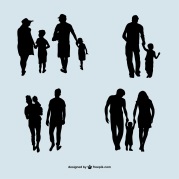 La ronde bienveillante 974                                                                                                                                                                 310, chemin carrefour                                                                                                                                                                            97440 Saint-André           LES MOTS QUI FONT GRANDIRNom et Prénom :Adresse :Téléphone :Nombre d’enfant et âge :Adresse e-mail :MODALITES ET PARTICIPATION INSCRIPTION AU CYCLE 1   LA BIENVEILLANCE AU QUOTIDIEN INSCRIPTION AU CYCLE 1   LA BIENVEILLANCE AU QUOTIDIENTarif 4 Rencontres 28 mai, 11 juin, 25 juin et 02 juillet 2016Livret participant obligatoire                                                                                                                                                                               Soit un total de  116 euros□ Je donne un acompte de 40 euros à l’inscription et je règle les 76 euros à la première   Rencontre.□ Je donne un acompte de 40 euros à l’inscription et je paye en plusieurs fois. 100 €    16 €100 €    16 €100 €    16 €Votre inscription sera définitive à réception d’un chèque d’acompte de 40€ (à l’ordre de GRONDIN Régine) accompagne du présent document rempli et signe.Vous règlerez la totalité du Cycle ou module le jour de la première rencontre : vous pouvez payer en plusieurs chèques (à l’exception des 40€ d’acompte).En vous inscrivant, vous vous engagez à suivre et à régler les 4 rencontres.  En raison de la continuité des contenus abordés et de la limitation du nombre de participants, les séances sont dues même si elles sont manquées.A ……………………….  Le …………………………… Signature